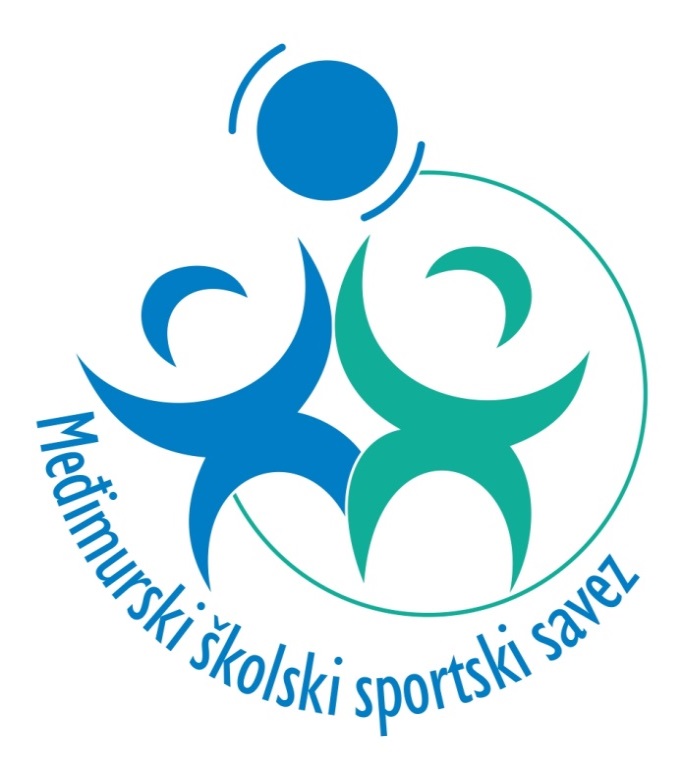 ŽUPANIJSKO NATJECANJE  U FUTSALU ZA MLADIĆEČakovec, 6.2.2018.SUDIONICI NATJECANJA:NATJECATELJSKO POVJERENSTVO:Grupa „ A „Grupa „ B „Utakmica za 3. MjestoUtakmica za 1. MjestoKonačni redoslijed ekipa:Prvoplasirana ekipa nastupila je u slijedećem sastavu:Voditelj natjecanja: Renato Čuka, prof.Mjesto održavanja:Graditeljska školaDatum:6.2.2018.Sport:FutsalKonkurencija:MladićiŠkolaŠŠDMjestoGimnazija Josipa Slavenskog“Gimnazijalac”ČakovecEkonomska i trgovačka škola“Ekonomist”ČakovecGospodarska škola“Vizija”ČakovecGraditeljska škola“Graditelj”ČakovecTehnička škola“Tioš”ČakovecSrednja škola“Svjelost”ČakovecSrednja škola Prelog“Prločanec”PrelogR.br.Ime  i prezimeRenato ČukaVoditelj natjecanjaMarko MožekČlanTihomir BlažekaČlanIvan FučkoČlanRobi SiladiČlanŽeljko DomjanićČlan Borna GrkavacČlanDominik HrženjakČlan1.GRADITELJGARDITELJ-GIMNAZIJALAC3:3(5:6)2.GIMNAZIJALAC3.PRILOČANECPRELOG-SVJETLOST5:24.SVJETLOST5.PORAŽENI-6.POBJEDNICIGIMNAZIJALAC-PRILOČANEC4:21.VIZIJATŠČ-EKONOMIST5:32.TŠČVIZIJA-TŠČ2:33.EKONOMISTEKONOMIST-VIZIJA4:4(7:8)VIZIJAPRILOČANEC0:3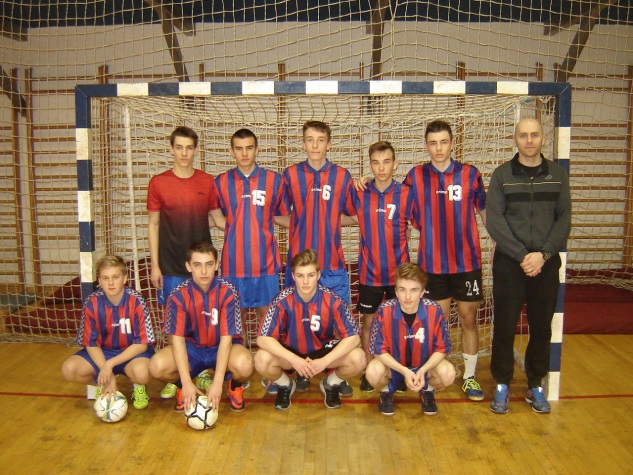 ŠŠD „VIZIJA“ Čakovec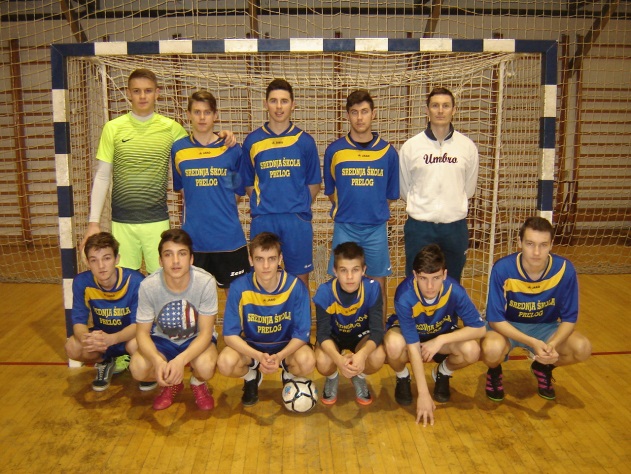 ŠŠD „PRILOČANEC“PrelogGIMNAZIJALACTŠČ2:3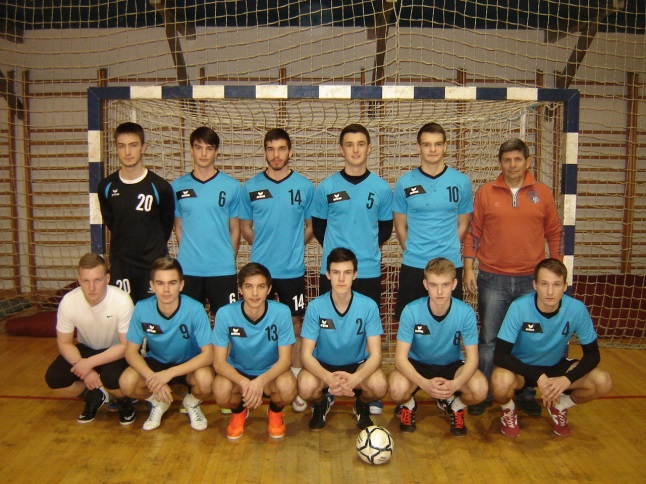 ŠŠD“GIMNAZIJALAC“ Čakovec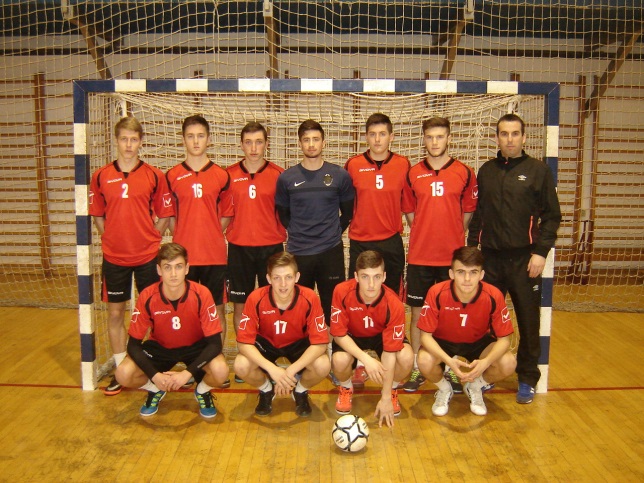 ŠŠD“TŠČ“ ČakovecŠkolsko sportsko društvoMjesto1.“TŠČ” Tehnička školaČakovec2.“Gimazijalac” GimnazijaČakovec3.“Priločanec” Srednja školaPrelog4.“Vizija” Gospodarska školaČakovec5.“Ekonomist” Ekonomskai trg. školaČakovec6.“Graditelj” Graditeljska školaČakovec7.“Svjetlost” Srednja školaČakovecR. br.Ime  i  prezime1.Bratuša Edvin2.Mateo Šupljika3.Kuhar Tomislav4.Pintar Matija5.Šimunić Jan6.Horvat Damir7.Višnjić Predrag8.Hranilović Lovro9.Koprivec Karlo10.Horvat DavorVoditelj ekipe : Ivan Fučko, prof.Voditelj ekipe : Ivan Fučko, prof.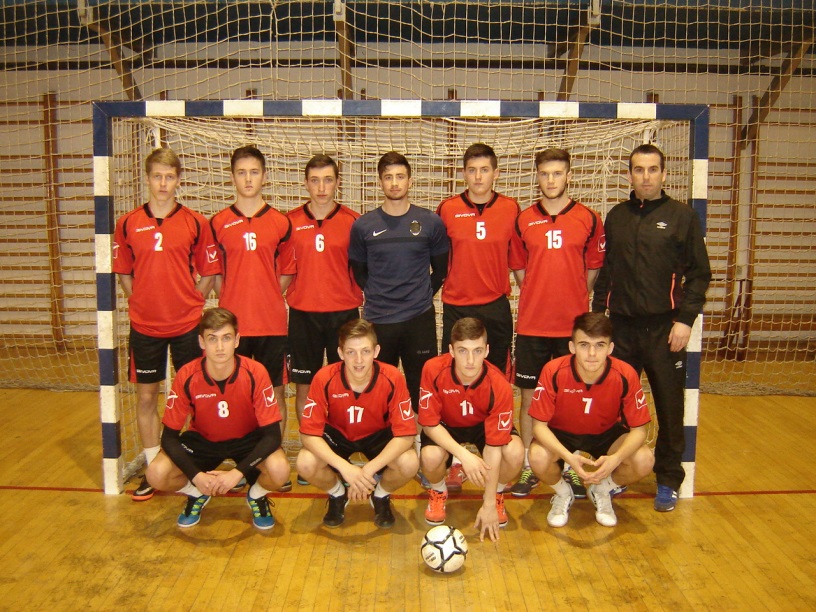 ŠŠD “TŠČ” Čakovec 